RANCANGAN PENGAJARAN HARIANRANCANGAN PENGAJARAN HARIANRANCANGAN PENGAJARAN HARIANRANCANGAN PENGAJARAN HARIANRANCANGAN PENGAJARAN HARIANRANCANGAN PENGAJARAN HARIANMATA PELAJARANBAHASA  MELAYU (PEMULIHAN KHAS)BAHASA  MELAYU (PEMULIHAN KHAS)BAHASA  MELAYU (PEMULIHAN KHAS)KELAS / BIL MURID2 BIJAK/ 8 ORANG (Kump. 1)TARIKH / HARI / MINGGU5 OGOS 2019ISNIN29MASA11.15-12.15 tengah hariTEMA/TAJUKKELUARGA SAYA /  AKTIVITI KELUARGAKELUARGA SAYA /  AKTIVITI KELUARGAKELUARGA SAYA /  AKTIVITI KELUARGAKELUARGA SAYA /  AKTIVITI KELUARGAKELUARGA SAYA /  AKTIVITI KELUARGASTANDARD PEMBELAJARAN2.2.1 Membaca , memahami, dan mengenal pasti , kosa kata2.2.1 Membaca , memahami, dan mengenal pasti , kosa kata2.2.1 Membaca , memahami, dan mengenal pasti , kosa kata2.2.1 Membaca , memahami, dan mengenal pasti , kosa kata2.2.1 Membaca , memahami, dan mengenal pasti , kosa kataKEMAHIRAN PEMULIHANKEMAHIRAN 10: PERKATAAN VKVKKEMAHIRAN 10: PERKATAAN VKVKKEMAHIRAN 10: PERKATAAN VKVKKEMAHIRAN 10: PERKATAAN VKVKKEMAHIRAN 10: PERKATAAN VKVKPengetahuan edia AdaMurid sudah dapat menguasai  perkataan KVK dengan betul.Murid sudah dapat menguasai  perkataan KVK dengan betul.Murid sudah dapat menguasai  perkataan KVK dengan betul.Murid sudah dapat menguasai  perkataan KVK dengan betul.Murid sudah dapat menguasai  perkataan KVK dengan betul.Nama MuridMazhalan                           4. Norhayati              7.Syuwariyah2.    Faridah                               5. Chan                     8. Hazfinaz3.    Sabani                               6. R. JothiMazhalan                           4. Norhayati              7.Syuwariyah2.    Faridah                               5. Chan                     8. Hazfinaz3.    Sabani                               6. R. JothiMazhalan                           4. Norhayati              7.Syuwariyah2.    Faridah                               5. Chan                     8. Hazfinaz3.    Sabani                               6. R. JothiMazhalan                           4. Norhayati              7.Syuwariyah2.    Faridah                               5. Chan                     8. Hazfinaz3.    Sabani                               6. R. JothiMazhalan                           4. Norhayati              7.Syuwariyah2.    Faridah                               5. Chan                     8. Hazfinaz3.    Sabani                               6. R. JothiPada akhir PdP, murid berupaya untuk :membaca  tujuh  daripada sepuluh perkataan V+KVK dengan betulmenulis tiga daripada lima perkataan  VKVK berdasarkan gambar dengan betulPada akhir PdP, murid berupaya untuk :membaca  tujuh  daripada sepuluh perkataan V+KVK dengan betulmenulis tiga daripada lima perkataan  VKVK berdasarkan gambar dengan betulPada akhir PdP, murid berupaya untuk :membaca  tujuh  daripada sepuluh perkataan V+KVK dengan betulmenulis tiga daripada lima perkataan  VKVK berdasarkan gambar dengan betulPada akhir PdP, murid berupaya untuk :membaca  tujuh  daripada sepuluh perkataan V+KVK dengan betulmenulis tiga daripada lima perkataan  VKVK berdasarkan gambar dengan betulPada akhir PdP, murid berupaya untuk :membaca  tujuh  daripada sepuluh perkataan V+KVK dengan betulmenulis tiga daripada lima perkataan  VKVK berdasarkan gambar dengan betulSet InduksiGuru menunjukkan gambar  dan bersoal jawab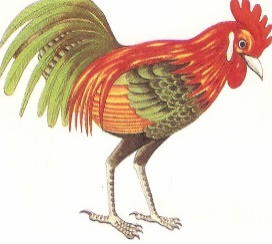 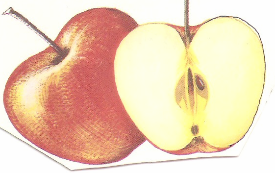 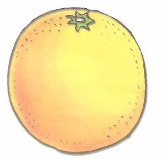 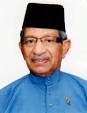 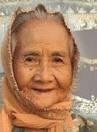 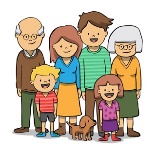 Guru menunjukkan gambar  dan bersoal jawabGuru menunjukkan gambar  dan bersoal jawabGuru menunjukkan gambar  dan bersoal jawabGuru menunjukkan gambar  dan bersoal jawabAKTIVITI PEMBELAJARAN DAN PENGAJARAN    Murid ditunjukkan slaid dan menyebut gambar. Latih tubi bacaan perkataan.Guru menunjukkan kad perkataanMurid mengeja dan membaca perkataan yang ditunjukkan secara latih tubi..Permainan dadu ajaib (Memadankan sukukata menjadi perkataan)Lembaran kerja (Melengkapkan peta buih)    Murid ditunjukkan slaid dan menyebut gambar. Latih tubi bacaan perkataan.Guru menunjukkan kad perkataanMurid mengeja dan membaca perkataan yang ditunjukkan secara latih tubi..Permainan dadu ajaib (Memadankan sukukata menjadi perkataan)Lembaran kerja (Melengkapkan peta buih)    Murid ditunjukkan slaid dan menyebut gambar. Latih tubi bacaan perkataan.Guru menunjukkan kad perkataanMurid mengeja dan membaca perkataan yang ditunjukkan secara latih tubi..Permainan dadu ajaib (Memadankan sukukata menjadi perkataan)Lembaran kerja (Melengkapkan peta buih)    Murid ditunjukkan slaid dan menyebut gambar. Latih tubi bacaan perkataan.Guru menunjukkan kad perkataanMurid mengeja dan membaca perkataan yang ditunjukkan secara latih tubi..Permainan dadu ajaib (Memadankan sukukata menjadi perkataan)Lembaran kerja (Melengkapkan peta buih)    Murid ditunjukkan slaid dan menyebut gambar. Latih tubi bacaan perkataan.Guru menunjukkan kad perkataanMurid mengeja dan membaca perkataan yang ditunjukkan secara latih tubi..Permainan dadu ajaib (Memadankan sukukata menjadi perkataan)Lembaran kerja (Melengkapkan peta buih)PENUTUP       Nyanyian lagu “Sayang Semuanya”       Nyanyian lagu “Sayang Semuanya”       Nyanyian lagu “Sayang Semuanya”       Nyanyian lagu “Sayang Semuanya”       Nyanyian lagu “Sayang Semuanya”BAHAN BANTUBELAJAR (BBB)LCD, kad suku kata KVK, VKVK, kad gambar, lembaran kerja, daduLCD, kad suku kata KVK, VKVK, kad gambar, lembaran kerja, daduLCD, kad suku kata KVK, VKVK, kad gambar, lembaran kerja, daduLCD, kad suku kata KVK, VKVK, kad gambar, lembaran kerja, daduLCD, kad suku kata KVK, VKVK, kad gambar, lembaran kerja, daduNILAIBersyukur, Menaakul, Kasih Sayang, Hormat menghormatiBersyukur, Menaakul, Kasih Sayang, Hormat menghormatiBersyukur, Menaakul, Kasih Sayang, Hormat menghormatiBersyukur, Menaakul, Kasih Sayang, Hormat menghormatiBersyukur, Menaakul, Kasih Sayang, Hormat menghormatiREFLEKSI / IMPAK____________________________________________________________________________________________________________________________________________________________________________________________________________________________________________________________________________________________________________________________________________________________________________________________________________________Tindakan susulan untuk mengatasi masalah murid :-___________________________________________________________________________________________________________________________________________________________________________________________________________PdP ditangguhkan kerana……………………………………………………………………………………………………………………….………………………………………………………………………………………………………………………………………………………REFLEKSI / IMPAK____________________________________________________________________________________________________________________________________________________________________________________________________________________________________________________________________________________________________________________________________________________________________________________________________________________Tindakan susulan untuk mengatasi masalah murid :-___________________________________________________________________________________________________________________________________________________________________________________________________________PdP ditangguhkan kerana……………………………………………………………………………………………………………………….………………………………………………………………………………………………………………………………………………………REFLEKSI / IMPAK____________________________________________________________________________________________________________________________________________________________________________________________________________________________________________________________________________________________________________________________________________________________________________________________________________________Tindakan susulan untuk mengatasi masalah murid :-___________________________________________________________________________________________________________________________________________________________________________________________________________PdP ditangguhkan kerana……………………………………………………………………………………………………………………….………………………………………………………………………………………………………………………………………………………REFLEKSI / IMPAK____________________________________________________________________________________________________________________________________________________________________________________________________________________________________________________________________________________________________________________________________________________________________________________________________________________Tindakan susulan untuk mengatasi masalah murid :-___________________________________________________________________________________________________________________________________________________________________________________________________________PdP ditangguhkan kerana……………………………………………………………………………………………………………………….………………………………………………………………………………………………………………………………………………………REFLEKSI / IMPAK____________________________________________________________________________________________________________________________________________________________________________________________________________________________________________________________________________________________________________________________________________________________________________________________________________________Tindakan susulan untuk mengatasi masalah murid :-___________________________________________________________________________________________________________________________________________________________________________________________________________PdP ditangguhkan kerana……………………………………………………………………………………………………………………….………………………………………………………………………………………………………………………………………………………REFLEKSI / IMPAK____________________________________________________________________________________________________________________________________________________________________________________________________________________________________________________________________________________________________________________________________________________________________________________________________________________Tindakan susulan untuk mengatasi masalah murid :-___________________________________________________________________________________________________________________________________________________________________________________________________________PdP ditangguhkan kerana……………………………………………………………………………………………………………………….………………………………………………………………………………………………………………………………………………………